Weic Haaix Diuc Faaux Mienh Houz Nyangz TauxNaamh Dong Meiv Guoqv nyei Yaac Ziou Fu’Jueiv-Caancaux Fu’Jueiv-FaixMouz norm 10 hnangx, Meiv Guoqv (US) hungh jaa cuotv leiz zuqc saauv mouz laanh mienh yiem njiec Meiv Guoqv zuqc maaih norm zaah dimv heuc “faaux mienh houz” (census). Dieh norm faaux mienh houz oix jiez gorn yiem Fa’Hlaax 2020, yaac oix hnangv haaix nor bun-dunx taux $800 corng (billion) yiem zuangx zangc (federal) bun njiec nyei zinh soux oix nzie-weih gormx deic-bung nyei zuangx horngc zangc. Yiem Naamh Dong Yaac Ziou nyei Meiv Guoqv Mienh (SEAA) nyei hmuangv doic haih maaih benx cuotv daaih hnangv borqv njiec yiem ga’ndiev naaiv, zoux bun maaih aqc nyei jauv bun taux saauv bieqc faaux mienh houz: Yiem domh biauv nyei biauv zong mienhHlo faaux maaih nqaeqv nqenx gorngv Anggitv waac nyei jauvMaaih ong gux benx ziux goux dorh nyei mienh ZUQC ZUNV DINGC NAAIC DEIX NAAMH DONG YAAC ZIOU NYEI MEIV GUOQV MIENH NYEI FU’JUEIV DUQV SAAUV BIEQCFu’jueiv lunx hnyangx-jeiv 0-4 nyei bouc daauh maaih camv haic maiv duqv saauv caux maaih caqv nyei bouc hlang haic yiem mouz fingx mienh guanh yiem 2010 nyei Faaux Mienh Houz Daan. Naaiv funx daaih maaih 36 norm saengv ndortv zuqc $560 ziux (million) doix yietc hnyangx, yietc norm gong kor nyei buonc liemh jienv Medicaid, Fu’jueiv nyei Heng-Wang Gong Kor, Nzie-Weih Biauv, Sengh Hlorpv nyei jauv, caux Ziux Goux Fu’jueiv nyei Dorngx. MEIH HIUV NYEI? Naamh Dong Yaac Ziou nyei Meiv Guoqv Mienh (SEAAs) benx yietc guanh lunx nyei baeqc fingx beiv caux dongh zengc njiec yiem naaiv Meiv Guoqv nyei yietc zungv: Meiv Guoqv nyei Baeqc Miuh maaih jiex ndaangc 40% hnyangx-jeiv gauh aiv 19; maaih mienh lunx mienh nyei soux mouc gauh camv jiex, beiv caux yietc zungv ganh deix Naamh Dong Yaac Ziou nyei Meiv Guoqv Mienh (SEAA) mienh fingx guanh. Meiv Guoqv nyei Baeqc Miuh nyei mienh lunx mienh nyei soux mouc gauh camv sung-gouv Piux-Baeqc mienh nyei.Meiv Guoqv nyei Baeqc Miuh maaih hlang nyei bouc daauh fu’jueiv (hnyangx-jeiv 0-9) beiv caux yietc zungv fingx-piux guanh caux ganh deix Naamh Dong Yaac Ziou nyei Meiv Guoqv Mienh (SEAA) nyei mienh fingx guanh.  Meiv Guoqv nyei Laau-zaa, Kamenx caux Vietnaam, yaac maaih fu’jueiv nyei bouc daauh gauh hlang funx daaih nyei maaih 18.3%, 16.9%, caux 13.8% beiv duqv dingc daaih nyei 12.8% bun taux yietc zungv Meiv Guoqv nyei baeqc fingx.Meiv Guoqv nyei Laau-zaa, Kamenx, Baeqc Miuh, caux Vietnaam maaih gauh hlang funx daaih nyei bouc daauh ong gux caux gu’nguaaz-fun yiem maaih 9.3%, 9.1%, 8.8% and 6.2% funx dingc jienv nyei, beiv caux 3.6% yietc zungv Meiv Guoqv nyei baeqc fingx — benx yietc gouv zoux bun aqc camv faaux haih saauv duqv nzoih fu’jueiv. A’loc Naaic nyei Waac-NaaicWEIC HAAIX DIUC MBUO GUEN TAUX MBUO NYEI FU’JUEIV ZUQC HAIH DUQV SAAUV BIEQC? Faaux mienh houz saauv nyei se bun-dunx taux maaih mbu’ziex zinh koux oix bieqc mingh taux jienv nyei gong kor caux nzie-weih taux mbuo nyei fu’jueiv, liemh jienv horqc dorngh caux hoqc kauv nyei gong kor (Head Start, Title I zinh soux weic tengx kauv hoqc nyei jauv bun dongh hoqc donc nyei maaih bieqc bouc, aqc hoqc maiv duqv nyei fu’jueiv), Domh zuangx nyei leic daauh (M’sieqv dorn, gu’nguaaz, & fu’jueiv bienh fuix zinh, SNAP fai food stamps, caux ziux goux heng-wangc (Medicaid, CHIP), caux maaih ganh deix camv nyei. Bieqc buonc yiem faaux mienh houz tengx zunv dingc mbuo nyei fu’jueiv duqv ninh mbuo qiemx zuqc maaih nyei gong kor caux nzie-weih bun ninh mbuo maaih wangc siangx, hoqc guai, caux haengh wangc yiem wuov ndaangc hingv! Taux Faaux Mienh Houz Hnoi meih zuqc zunv dingc faaux nzengc mouz laanh yiem meih nyei biauv zong nyei mienh (Feix Hlaax 1, 2020), liemh jienv fu’jueiv, gu’nguaaz-fun, sieqv-fun, dorn-fun, caux ha’nziaauc doic nyei fu’jueiv. 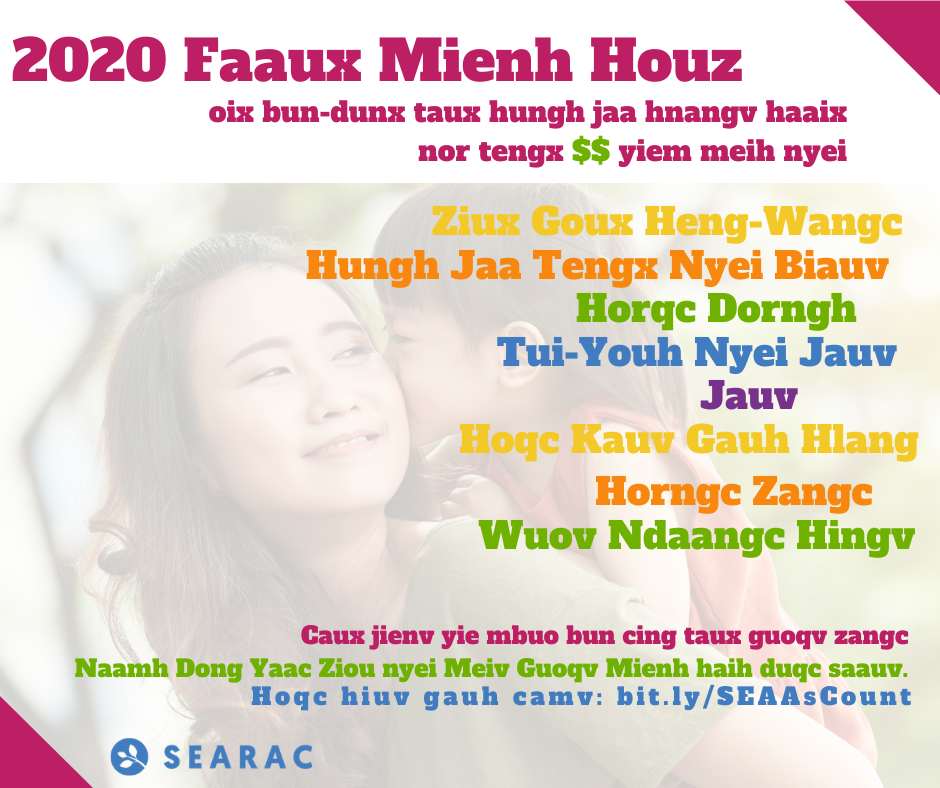 MBUO HNANGV HAAIX NOR SAAUV FU’JUEIV DONGH DOMH MIENH DUQV LEIH MINGH YAAC BUN NQOI DORH SE GORNGV NINH MBUO MAAIH GAUH CAMV YIETC NORM BIAUV?Fu’jueiv oix zuqc saauv bieqc yiem dongh ninh yiem Faaux Mienh Houz Hnoi wuov norm biauv (Feix Hlaax 1, 2020). YIE HNANGV HAAIX NOR SAAUV YIE NYEI FU’JUEIV IH ZANC NINH YIEM DOMH HORQC LEIH GO BIAUV?Domh horqc nyei horqc saeng oix zuqc saauv bieqc yiem ninh mbuo yiem nyei dorngx dongh yiem Faaux Mienh Houz Hnoi (Feix Hlaax 1, 2020) wuov norm dorngx. MAAIH SIN NYEI M’SIEQV DORN ZUQC LIEMH NINH MBUO NYEI GU’NGUAAZ SAAUV FAI?Meih oix zuqc saauv mienh soux yiem meih nyei biauv zong nyei mienh yiem Faaux Mienh Houz Hnoi (Feix Hlaax 1, 2020).  Se gorngv gu’nguaaz maiv gaengh yungz nyei maiv gaengh zuqc saauv. Njiec Buoz Zoux Saauv bieqc se tipv lingc bun! Faaux jienv mbuox benx 2020 nyei yietc laanh Faaux Houz Div Dorng caux tengx zunv dingc weic oix bun YIETC ZUNGV Naamh Dong Yaac Ziou nyei Meiv Guoqv Mienh bun haih duqv buatc yaac bun haih duqv haiz. Hoqc hiuv gauh camv bieqc mangc: bit.ly/SEARACCensusPledge HNANGV HAAIX NOR HAIH HIUV DINGC MEIH SE DUQV FUNX BIEQC? Dinh meih nyei faaux mienh houz daan. Gorngv bieqc buonc faaux mienh houz nyei jauv mbuox mengh meih nyei doic caux hmuangv doic se jienv haic.Zimh mangc weic lorz hiuv gorn-baengx sou-horngh haaix zanc bun sou-daan cuotv, hnangv haaix nor dinh ninh, dongh haih tengx duqv nyei waac, gauh camv nyei. Zoux gong bun Faaux Mienh Houz nyei Zeqv-Weic Gorn benx yietc laanh tengx dimv mienh houz nyei mienh mingh taux mienh nyei biauv saauv ninh mbuo, se gorngv ninh mbuo maiv wuih faaux mienh houz daan. Lorz mangc maaih tong fienx tim jaa naaiv. 